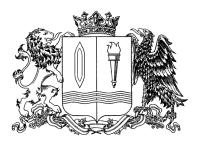 ПРАВИТЕЛЬСТВО ИВАНОВСКОЙ ОБЛАСТИПОСТАНОВЛЕНИЕПриложение 1 к постановлениюПравительства Ивановской областиот _______________ № ________- п Приложение 2 к Порядкупредоставления субсидий производителям 
зерновых культур на возмещение части затрат 
на производство и реализацию зерновых культурС П Р А В К А – Р А С Ч Е Т на предоставление субсидии производителям зерновых культур
 на возмещение части затрат на производство и реализацию зерновых культур в 20 ____ году _________________________________________________(наименование получателя субсидии)* К – коэффициент в размере, равном 0,7 (с 2024 года – 0,5) применяется в случае, если при производстве конкретной зерновой культуры, в целях компенсации части затрат на производство 
и реализацию которой предоставляются средства из бюджета Ивановской области, расходные обязательства Ивановской области по предоставлению которых софинансируются из федерального бюджета, не осуществлялось сельскохозяйственное страхование с государственной поддержкой имущественных интересов, связанных с риском утраты (гибели) урожая такой зерновой культуры.** Совокупный объем государственной поддержки, предоставляемой производителям зерновых культур на возмещение части затрат на производство и реализацию зерновых культур, 
не может составлять более 50 процентов объема таких затрат.Руководитель       _____________                   _________________________                               (подпись)                              (расшифровка подписи)Главный бухгалтер ___________                   _________________________                                 (подпись)                              (расшифровка подписи)М.П. (при наличии печати) «___» ____________ 20 ___ г. Приложение 2 к постановлениюПравительства Ивановской областиот ________________ № ______ - п Приложение 3 к Порядкупредоставления субсидий производителям зерновых культур на возмещение части затрат на производство и реализацию зерновых культурС В Е Д Е Н И Я о фактически понесенных затратах на 1 тонну произведенных в текущем финансовом году и (или) в отчетном финансовом году и реализованных 
в текущем финансовом году и (или) в отчетном финансовом году зерновых культур собственного производства урожая текущего финансового года 
и (или) отчетного финансового года  в ________________________________(наименование получателя субсидии)* К документам, подтверждающим фактически понесенные затраты, относятся договоры, контракты, счета-фактуры, накладные, универсальные передаточные документы, платежные документы, подтверждающие оплату товаров, работ или услуг.Сумма фактически понесенных затрат на 1 тонну реализованных 
в текущем финансовом году и (или) в отчетном финансовом году зерновых культур собственного производства урожая текущего финансового года и (или) отчетного финансового года, всего__________(__________________________________________) рублей, в том числе НДС ____________________ (________________________) рублей.Руководитель           _____________     __________________________                                       (подпись)                (расшифровка подписи)Главный бухгалтер  _____________     __________________________                                       (подпись)                (расшифровка подписи)М. П. (при наличии печати)  «____» __________ 20 ___ г.Приложение 3 к постановлениюПравительства Ивановской областиот ________________ № ______ - п Приложение 4 к Порядкупредоставления субсидий производителям зерновых культур на возмещение части затрат на производство и реализацию зерновых культурС В Е Д Е Н И Я об объемах производства и реализации в текущем финансовом году и (или) в отчетном финансовом году зерновых культур собственного производства урожая текущего финансового года и (или) отчетного финансового года в ________________________________(наименование получателя субсидии)* К документам, подтверждающим реализацию, относятся договоры, контракты, накладные, товарно-транспортные накладные, универсальные передаточные документы, счета-фактуры, платежные документы. Руководитель           _____________     __________________________                                       (подпись)                (расшифровка подписи)Главный бухгалтер  _____________     __________________________                                       (подпись)                (расшифровка подписи)М. П. (при наличии печати)  «____» __________ 20 ___ г.от _______________ № _______-пг. ИвановоО внесении изменений в постановление Правительства 
Ивановской области от 22.10.2021 № 501-п «Об утверждении 
Порядка предоставления субсидий производителям зерновых культур на возмещение части затрат на производство 
и реализацию зерновых культур»В соответствии с постановлением Правительства Российской Федерации от 06.02.2021 № 118 «Об утверждении Правил предоставления и распределения иных межбюджетных трансфертов, имеющих целевое назначение, из федерального бюджета бюджетам субъектов Российской Федерации в целях софинансирования расходных обязательств субъектов Российской Федерации по финансовому обеспечению (возмещению) производителям зерновых культур части затрат на производство 
и  реализацию   зерновых культур»   Правительство  Ивановской  области п о с т а н о в л я е т:Внести в постановление Правительства Ивановской области 
от 22.10.2021 № 501-п «Об утверждении Порядка предоставления субсидий производителям зерновых культур на возмещение части затрат на производство и реализацию зерновых культур» следующие изменения:в приложении к постановлению:1. В разделе 2:1.1. В пункте 2.1 слова «1 ноября» заменить словами «10 декабря».1.2. В пункте 2.2.1:1.2.1. Подпункт «в» после слов «под урожай» дополнить словами «текущего финансового года и (или)».1.2.2. В подпункте «г» после слов «под урожай» дополнить словами «текущего финансового года и (или)».1.3. В пункте 2.3:1.3.1. В подпункте «в» словами «за отчетный финансовой год» заменить словами «за текущий финансовый год и (или) за отчетный финансовый год».1.3.2. В подпункте «г» слова «за период текущего года и (или) 
с 1 августа» заменить словами следующего содержания «за период текущего финансового года и (или) за период».1.3.3. Подпункт «д» изложить в следующей редакции:«д) сведения о фактически понесенных затратах на 1 тонну произведенных в текущем финансовом году и (или) в отчетном финансовом году и реализованных в текущем финансовом году и (или) 
в отчетном финансовом году зерновых культур собственного производства урожая текущего финансового года и (или) отчетного финансового года по форме согласно приложению 3 к настоящему Порядку;».1.3.4. Подпункт «е» изложить в следующей редакции:«е) сведения об объемах производства и реализации в текущем финансовом году и (или) в отчетном финансовом году зерновых культур собственного производства урожая текущего финансового года и (или) отчетного финансового года по форме согласно приложению 4 
к настоящему Порядку;».1.3.5. В подпункте «к» после слов «производства урожая» дополнить словами «текущего финансового года и (или)».1.3.6. Подпункт «л» признать утратившим силу.1.3.7. Подпункт «м» изложить в следующей редакции:«м) справку, подписанную уполномоченным им лицом производителя зерновых культур, содержащую информацию о дате 
и номере товаросопроводительного документа на партию зерна или партию продуктов переработки зерна, оформленного в соответствии 
с Правилами оформления товаросопроводительного документа на партию зерна или партию продуктов переработки зерна в Федеральной государственной информационной системе прослеживаемости зерна 
и продуктов переработки зерна, утвержденными постановлением Правительства Российской Федерации от 09.10.2021 № 1721 
«Об утверждении Правил оформления товаросопроводительного документа на партию зерна или партию продуктов переработки зерна 
в Федеральной государственной информационной системе прослеживаемости зерна и продуктов переработки зерна», в произвольной форме;».1.4. В пункте 3.3:1.4.1. Абзац первый после слов «зерновых культур урожая» дополнить словами «текущего финансового года и (или)».1.4.2. В абзаце пятом:после слов «зерновых культур урожая» дополнить словами «текущего финансового года и (или)»;слова «с 1 августа» исключить.1.4.3. Абзац шестой после слов «зерновых культур урожая» дополнить словами «текущего финансового года и (или)».1.4.4. Абзац восьмой изложить в следующей редакции: «В случае если при производстве конкретной зерновой культуры, 
в целях компенсации части затрат на производство и реализацию которой предоставляются средства из бюджета Ивановской области, расходные обязательства Ивановской области по предоставлению которых софинансируются из федерального бюджета, не осуществлялось сельскохозяйственное страхование с государственной поддержкой имущественных интересов, связанных с риском утраты (гибели) урожая такой зерновой культуры, при расчете размера ставки субсидии 
на 1 тонну реализованных зерновых культур урожая текущего финансового года и (или) отчетного финансового года применяется коэффициент 0,7, в 2024 году – 0,5.».1.5. В пункте 3.7 слова «с 1 августа отчетного финансового года» заменить словами «в отчетном финансовом году».3. Приложение 2 к Порядку предоставления субсидий производителям зерновых культур на возмещение части затрат 
на производство и реализацию зерновых культур изложить в новой редакции согласно приложению 1 к настоящему постановлению.4. Приложение 3 к Порядку предоставления субсидий производителям зерновых культур на возмещение части затрат 
на производство и реализацию зерновых культур изложить в новой редакции согласно приложению 2 к настоящему постановлению.5. Приложение 4 к Порядку предоставления субсидий производителям зерновых культур на возмещение части затрат 
на производство и реализацию зерновых культур изложить в новой редакции согласно приложению 3 к настоящему постановлению.6. В приложении 5 к Порядку предоставления субсидий производителям зерновых культур на возмещение части затрат 
на производство и реализацию зерновых культур после слов «производства урожая» дополнить словами «текущего финансового года и (или)».7. Приложение 6 к Порядку предоставления субсидий производителям зерновых культур на возмещение части затрат 
на производство и реализацию зерновых культур признать утратившим силу.ГубернаторИвановской областиС.С. ВоскресенскийНаименование сельскохозяй-ственной культурыФактический валовой сбор зерновых культур (в весе после доработки) 
в текущем финансовом году и (или) в отчетном финансовом году, тонн Объем реализованных 
в текущем финансовом году 
и (или) в отчетном финансовом году  зерновых культур собственного производства урожая текущего финансового года и (или) отчетного финансового года, тоннСтавка субсидии, рублей на 1 тоннуКоэффи-циент К*Сумма субсидии, всего, рублей(гр. 3 х гр. 4 х гр. 5)Сумма фактически понесенных затрат на производство и реализацию зерновых культур урожая текущего финансового года и (или) отчетного финансового года, рублейУдельный вес субсидий в объеме фактически понесенных затрат, %((гр. 6/ гр.7) 
х 100%)Сумма субсидии к перечисле-нию**, рублей123456789Итого№п/пНаправление расходовНазвание, номер и дата документа*Единица измеренияКоличество (объем)Цена (тариф) за единицу измерения, руб.Общая сумма затрат, рублейОбщая сумма затрат, рублейОбъем реализованных в текущем финансовом году 
и (или) в отчетном финансовом году зерновых культур собственного производства урожая текущего финансового года и (или) отчетного финансового года, тоннСумма затрат 
на 1 тонну реализованных 
в текущем финансовом году 
и (или) в отчетном финансовом году  зерновых культур собственного производства урожая текущего финансового года и (или) отчетного финансового года, рублейСумма затрат 
на 1 тонну реализованных 
в текущем финансовом году 
и (или) в отчетном финансовом году  зерновых культур собственного производства урожая текущего финансового года и (или) отчетного финансового года, рублей№п/пНаправление расходовНазвание, номер и дата документа*Единица измеренияКоличество (объем)Цена (тариф) за единицу измерения, руб.всегов т.ч.НДСОбъем реализованных в текущем финансовом году 
и (или) в отчетном финансовом году зерновых культур собственного производства урожая текущего финансового года и (или) отчетного финансового года, тоннвсего(гр.7/гр.9)в т.ч. НДС1234567891011Итого: Итого: Итого: Итого: Итого: Итого: №п/пНаименование сельскохозяй-ственной культурыОбъем произведенных зерновых культур 
(в весе после доработки) 
в текущем финансовом году 
и (или) в отчетном финансовом году, тоннОбъем реализованных
в текущем 
финансовом году 
и (или) в отчетном финансовом году  
зерновых культур собственного производства урожая текущего финансового года 
и (или) отчетного финансового года, тоннСумма реализации зерновых культур, рублейНаименование документов, подтверждаю-щих реализацию*Номер и дата составления документа№п/пНаименование сельскохозяй-ственной культурыОбъем произведенных зерновых культур 
(в весе после доработки) 
в текущем финансовом году 
и (или) в отчетном финансовом году, тоннОбъем реализованных
в текущем 
финансовом году 
и (или) в отчетном финансовом году  
зерновых культур собственного производства урожая текущего финансового года 
и (или) отчетного финансового года, тоннСумма реализации зерновых культур, рублейНаименование документов, подтверждаю-щих реализацию*Номер и дата составления документа1234567Итого: Итого: хх